Farm/Owner Name: _______________________________________   Lot: ________   Concession: _________Street Address: _________________________________   Town: ________________   Township: ___________Postal Code: _____________   COUNTY: _______________   Farm Business Registration #: ______________Type of Farm: _____________   Telephone: ___________________   Email: ____________________________    I have attached copies of relevant land registry records OR     I have the signature of my local JFAO Provincial Director as verification of these records.Provincial Director Name: _____________________   Signature: ____________________   Date: ___________The Ontario Century Farm Sign (CFS) was initiated as a Canadian Centennial project by the Junior Farmers’ Association of Ontario.  Due to a great demand for the signs, JFAO proudly continues the program and has expanded it to recognize even greater milestones through add-on signs marking 125, 150, 175,200 & 225 years.  The sign fee supports the cost of the program and leadership development within JFAO, aiding in the club’s mission “to build future rural leaders through self-help & community betterment.”The regulations governing designation of an Ontario Century Farm are as follows:  Direct descendants of the applicant’s family must have owned the farm for 100 or more consecutive years.A family member must still be living on the farm, and it must be in active operation within the family.Note: Incorporated and/or farm properties divided amongst several descendants are eligible provided both of the above requirements are met.Submit completed application and payment to JFAO. A copy of all relevant land registry records must be submitted with the application OR the application must be approved and signed by the JFAO Provincial Director for the area where the farm is located.  Land registry records are available online.  To inquire about your Provincial Director please contact JFAO either by telephone at 226-820-6137, by email at info@jfao.on.ca or online at http://www.jfao.on.ca/contact. Please note that documentation will not be returned, therefore do not send original documents. Please send a complete application with required copies whether applying for new, replacement or add-on signs as JFAO may not have complete records of previous applications.  The final decision regarding the eligibility of applications will be made by JFAO based on information provided by the applicant.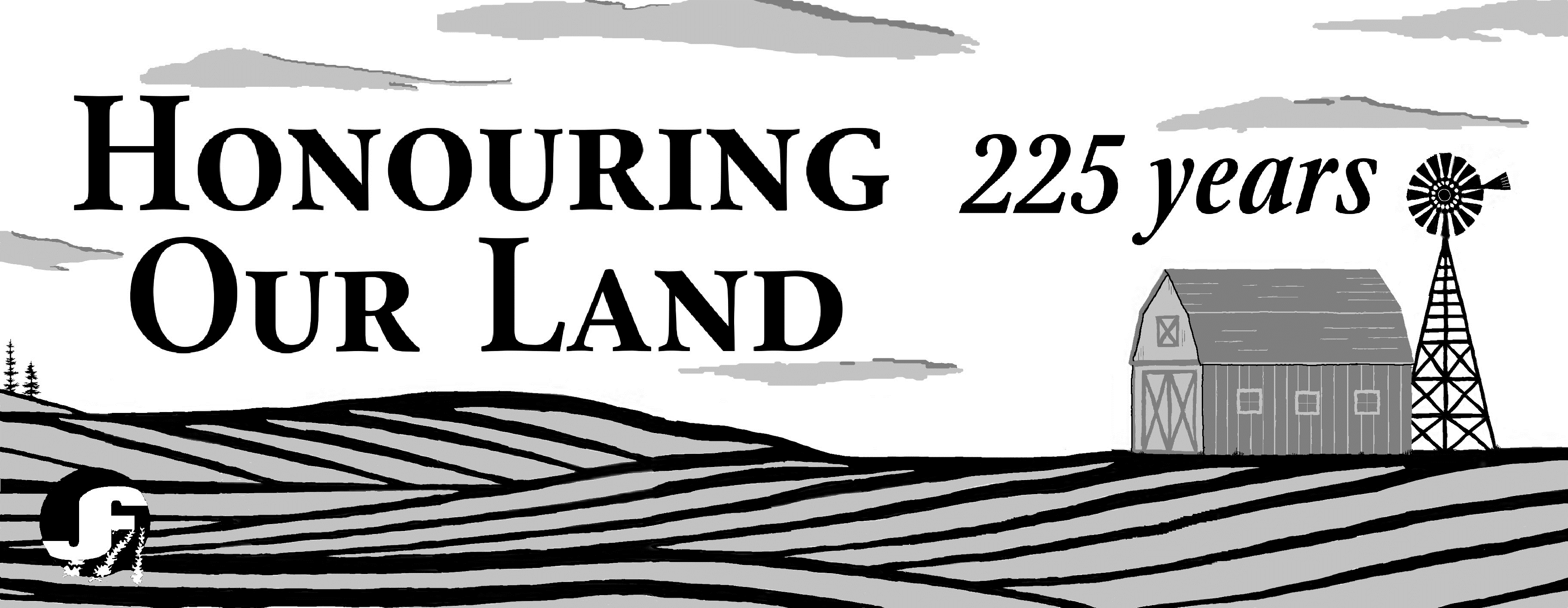 The 16” x 19” CFS is constructed of aluminum and is identically printed on both sides in colour. The new “add-on” signs are of an equal width and approximately 1/3 as high, offered in black and white.  There are two holes along the top, side and bottom of each sign for hanging from an appropriate standard (not included).  These signs should maintain their attractive condition for several years.  Experience has shown that signs not adequately secured or over-exposed to road salt may deteriorate more rapidly.  Applying tape over the painted design is NOT recommended.  JFAO does NOT guarantee the life of any sign. TitleNameRelationship to OriginalYears OwnedPresent Owner(s)              toOriginal Owner (s)              toSecond Owner (s)              toThird Owner (s)              toFourth Owner (s)              toFifth Owner (s)              toItemItemQtyTotalNew 100 Year Sign$100Replacement 100 Year Sign$75125 Year Add On Sign$50150 Year Add On Sign$50175 Year Add On Sign$50200 Year Add On Sign$50225 Year Add On Sign$50Shipping Via Canada Post(must include)$25TOTALTOTALOffice UseONLYPaid:Chq #:Shipped   OR   Delivered by Office UseONLYReceived:Received:Verified by:                     Entered by:Verified by:                     Entered by: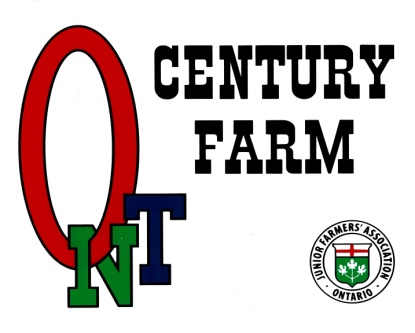 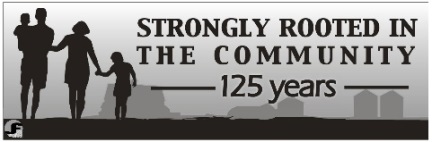 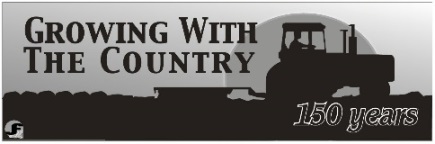 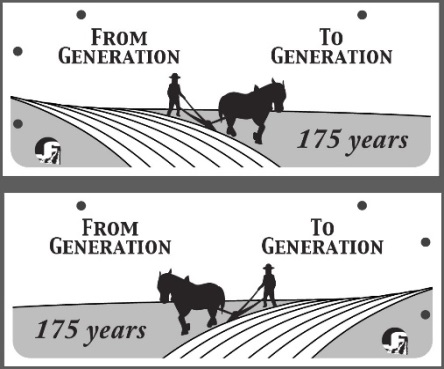 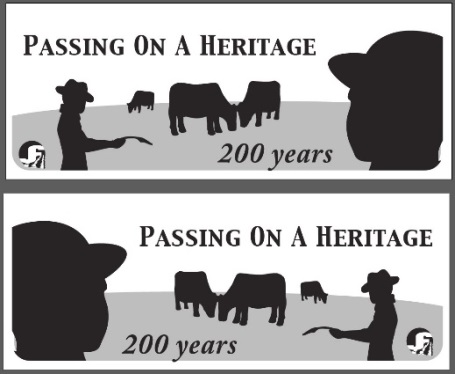 